The Meadows School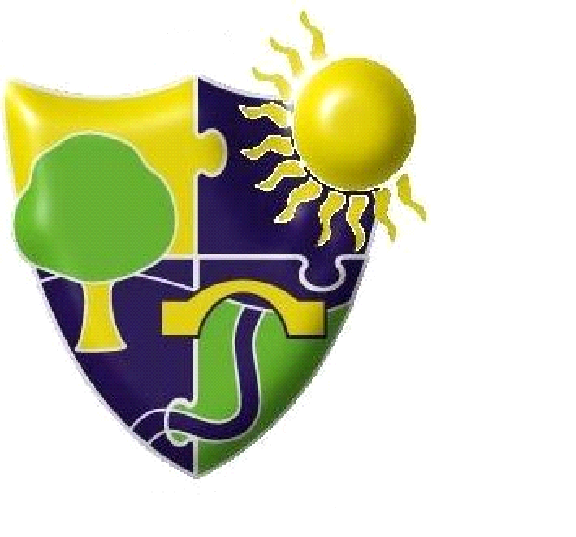 Young Carers PolicyAmendment RegisterTable of Contents Rationale This policy has been adopted and written in relation to The Young Carers Policy at the Meadows School and should be read in conjunction with the LA’s policies and procedures and any DFE Policy, statements and guidelines.Introduction The Meadows School is committed to supporting young carers to access education. This policy aims to ensure young carers at The Meadows School are identified and offered appropriate support to access the education to which they are entitled.Definition A young carer is a student or young person who is helping to look after someone at home. Most are caring for a parent, commonly in a single parent family, but some may be taking responsibility for a sibling, grandparent or other relative. In some instances a young carer may care for more than one family member. The person they look after will have one or more of: · Physical disability (including sensory disability) · Learning disability · Mental health problem · Chronic illness · Substance misuse problemCaring Tasks A young carer will take on additional responsibilities to those appropriate to their age and development. A young carer might be providing the main care or share responsibilities with another family member. The caring tasks that a young carer has to deal with can range from:Nursing care - giving medication, injections, changing dressings, assisting with mobility etc.Personal intimate care - washing, dressing, feeding and helping with toilet requirements. Emotional care - being compliant, monitoring the emotional state of the person cared for, listening, being a shoulder to cry on, supporting a parent through depression and trying to cheer them up. Domestic care - doing a substantial amount of housework, cooking, shopping, cleaning, laundry etc. Financial care - running the household, bill paying, benefit collection etc. Student care - taking responsibility for younger siblings in addition to their other caring responsibilities.Possible Effect on Education The Meadows School acknowledges that there may be young carers among its students, and that being a young carer can have an adverse effect on a young person’s education. Because of their responsibilities at home, a young carer might experience: · Being late or absent due to responsibilities at home · Concentration problems, anxiety or worry in school · Emotional distress · Tiredness in school · Lack of time for homework · Poor attainment · Physical problems such as back pain from lifting · False signs of maturity, because of assuming adult roles · Behavioural problems (taking out their anger or frustration) · Lack of time for extra-curricular activities · Isolation, embarrassed to take friends home · Limited social skills · Bullying · Feeling that no one understands and that no support is available · Low self esteemIt also might be difficult to engage their parents (due to fears about student being taken into care, fears about their condition being misunderstood or their parenting skills being called into question). They may be unable to attend parents’ evenings.Support Offered The Meadows School acknowledges that young carers may need extra support to ensure they have equal access to education. Through this policy, we want to give the message that young carers’ education is important.A Young Carer Lead will be appointed and they will be the main contact for the Young Carers in the school. The Young Carers Lead will meet with the Young Carers on a regular basis and will liaise with the Designated Safeguarding Lead and the Pastoral Team. The Young Carer Lead will liaise with relevant colleagues and agencies with the consent of the Young Carer and parent and in conjunction with the DSL and Pastoral Team.The Meadows School will · Provide young carers with opportunities to speak to someone in private, and will not discuss their situation in front of their peers. · Appreciate that young carers will not discuss their family situation unless they feel comfortable. The young person’s caring role will be acknowledged and respected. · Treat young carers in a sensitive and student-centred way, upholding confidentiality. · Ensure young carers can access all available support services in school. · Follow student protection procedures regarding any young carer at risk of significant harm due to inappropriate levels of caring. · Promote discussion and learning in all areas of the curriculum to facilitate fuller understanding, acceptance of and respect for, the issues surrounding illness, disability and caring. · Provide staff access to information and training to enable them to recognize indications that a student has a caring responsibility.In addition, The Meadows School will recognise that flexibility may be needed when responding to the needs of young carers. Available provision includes (but is not limited to):· Access to a telephone during breaks and lunchtime, to phone home. · Negotiable deadlines for homework/coursework (when needed). · Access to homework clubs (where these are available). · Arrangements for schoolwork to be sent home (when there is a genuine crisis). Any approved absence for a young carer will be time limited. (DfES 2006). · Access for parents with impaired mobility. · Alternative communication options for parents who are sensory impaired or housebound. · Advice to parents if there are difficulties in transporting a young carer to school.Succession Planning If the Young Carer Lead leaves post a new lead will be appointed within one term.Updated: April 2020Date to be reviewed: April 2022Ratified by Governors: July 2020AmendmentNumberDateDetailAmendedByApproved By0Initial Issue 117.12.2019ReformattedG BarhamHeadteacher228.4.20205. Likelihood changed from ‘likely’ to ‘may be’ 6. Vulnerable group lead removedS. ForbesHeadteacher316.07.2020Ratified by GovernorsFGBSerialDescriptionPage No.1Rationale32Introduction 33Definition34Caring Tasks35Possible Effect on Education3 6 Support Offered 47Succession Planning5